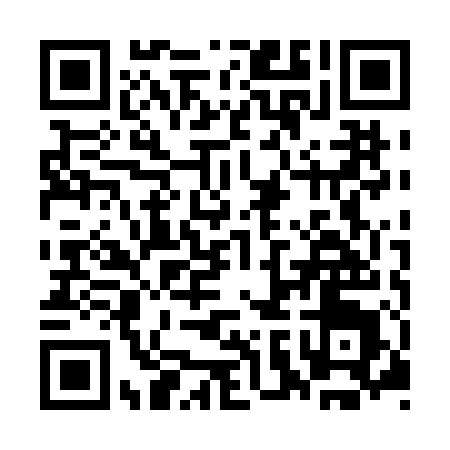 Ramadan times for Kruis, BelgiumMon 11 Mar 2024 - Thu 11 Apr 2024High Latitude Method: Angle Based RulePrayer Calculation Method: Muslim World LeagueAsar Calculation Method: ShafiPrayer times provided by https://www.salahtimes.comDateDayFajrSuhurSunriseDhuhrAsrIftarMaghribIsha11Mon5:135:137:0312:513:586:406:408:2412Tue5:115:117:0112:513:596:426:428:2613Wed5:085:086:5912:514:006:436:438:2714Thu5:065:066:5712:504:016:456:458:2915Fri5:035:036:5412:504:026:476:478:3116Sat5:015:016:5212:504:036:486:488:3317Sun4:584:586:5012:494:046:506:508:3518Mon4:564:566:4812:494:056:526:528:3719Tue4:534:536:4512:494:066:536:538:3920Wed4:514:516:4312:494:076:556:558:4121Thu4:484:486:4112:484:086:576:578:4222Fri4:464:466:3912:484:096:586:588:4423Sat4:434:436:3612:484:107:007:008:4624Sun4:414:416:3412:474:117:027:028:4825Mon4:384:386:3212:474:127:037:038:5026Tue4:354:356:3012:474:137:057:058:5227Wed4:334:336:2712:464:147:077:078:5428Thu4:304:306:2512:464:157:087:088:5629Fri4:274:276:2312:464:167:107:108:5830Sat4:254:256:2112:464:177:117:119:0031Sun5:225:227:181:455:178:138:1310:031Mon5:195:197:161:455:188:158:1510:052Tue5:165:167:141:455:198:168:1610:073Wed5:145:147:121:445:208:188:1810:094Thu5:115:117:101:445:218:208:2010:115Fri5:085:087:071:445:228:218:2110:136Sat5:055:057:051:445:238:238:2310:157Sun5:025:027:031:435:238:258:2510:188Mon4:594:597:011:435:248:268:2610:209Tue4:564:566:591:435:258:288:2810:2210Wed4:544:546:561:425:268:298:2910:25